NAl(IT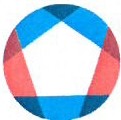 komunikační a informační technologie, s.p.Kodaňská 1441/46, 101 00 Praha 10 -VršoviceIČ 04767543 DIČ CZ04767543Zapsáno v obchodním rejstříku u Městského soudu v Praze, spisová značka A 77322atia s.r.o. Ježkova 1054/1O 130 00 Praha DIČ: CZ02691485 IČ:	02691485Objednáváme u Vás podle všeobecněplatných ustanoveníobčanského zákoníku a za podmínek uvedených v této objednávce a jejích přílohách s dodací lhůtou:  31.12.2022Vaše číslo:  63860Adresa dodávky: Sklad ředitelství Praha Kodaňská 1441/46 101 00 Praha 10Pol.	Materiál Objedn.množOznačeníJednotka	Cena za jedn. bez DPH	Cena celk. bez DPH00010  74230000011,00Technické zhodnocení DHM Jedn.výk.	73.670,0073.670,00Výměna el. zámků v 8.NP, budova A, Kodaňská 1441/46, Praha 1000020  74230000011,00Technické zhodnocení DHM Jedn.výk.	41.921,8041.921,80Dodávka a instalace el. zámků 2.PP, budova B, Kodaňská 1441/46, Praha 10Na základě provedené cenové poptávky u vás objednáváme systém elektronické kontroly vstupu a související služby .Plnění bude realizováno na základě cenové nabídky ze dne 18.10.22 a cenové nabídkyze dne 17.10.22, č. NAB/2022/NAKIT002 a za podmínek upravených ve Všeobecných obchodních podmínkách NAKIT, které byly součástí zadání cenové poptávky.Celková hodnota CZK	115.591,80Strana: 1/ 2komunikační a informační technologie, s.p.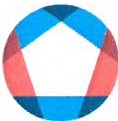 Kodaňská 1441/46, 101 00 Praha 1O - VršoviceIČ 04767543 DIČ CZ04767543Zapsáno v obchodním rejstříku u Městského soudu v Praze, spisová značka A 77322atia S.r.O.	ČísloObjednávky/datumJežkova 1054/1O	3410003041 I 11.11.2022130 00 PrahaOdvol.ke kontrak. 5700002023Číslo smlouvy	Cenová poptávka 1/2021Splatnost faktury dle smlouvy je 30 dnů od doručení objednateli.Cenu uveďte na potvrzení objednávky. Číslo objednávky uveďte jako referenci na faktuře. Faktury zasílejte na korespondenční adresu: Národní agentura pro komunikační a informační technologie, s.p. skenovací centrum, Kodaňská 1441/46, 101 00 Praha 10 - Vršovice, nebo v elektronické formě na adresu: xxx.V případě, že plnění dle této objednávky/smlouvy bude podléhat daňovému režimu podle § 92e zákona č. 235/2004 Sb., o DPH v platném znění, Národní agentura pro komunikační a informační technologie, s.p. prohlašuje, že je plátcem daně z přidané hodnoty a že činnosti, které jsou předmětem této objednávky/smlouvy použije pro svou ekonomickou činnost.Vzhledem k povinnosti uveřejňovat veškeré smlouvy v hodnotě nad 50 tis. Kč bez DPH v Registru smluv vyplývající ze zákona č. 340/2015 Sb., Vás žádáme o potvrzení objednávky, a to nejlépe zasláním skenu objednávky podepsané za Vaši stranu osobou k tomu oprávněnou tak, aby bylo prokazatelné uzavření smluvního vztahu. Uveřejnění v souladu se zákonem zajistí odběratel - Národní agentura pro komunikační a informační technologie, s.p.®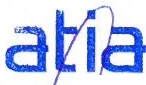 atla s.r.o„  ež	1054/1O.........,.......Ž.iž..k.o.v.,......O.,. ..P.r.a.hoPod1SfsQM8a é , :GZ02(.i91485Podpis odběratele:Strana: 2/ 2